          Scottish Landfill Communities Fund          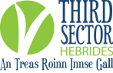 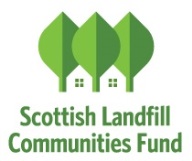 Project Application FormThe Scottish Landfill Communities Fund is open to all not-for-profit  organisations including charities, community councils, churches, voluntary organisations and registered community interest companies as long as they are operated on a not-for-profit basis and have a formal constitution and bank account.The Third Sector Hebrides SLCF board of trustees commonly award amounts between the values of £100 and £20,000 with a guide as follows:Maximum 100% funding for projects up to £5,000Maximum 75% funding for projects between £5,000 and £10,000Maximum 50% funding for projects over £10,000Conditional funding may be awarded dependent on suitable match funding being sought within a six month timescale .   Awards are made at the committee’s discretion and decisions are made based on the individual merit of each application.All successful projects must be completed within a twelve month timescale and evidence of spend must be submitted to the SLCF board at the end of this period.  For larger projects that are not likely to meet this timescale, we  will consider applications for part of the larger project. Please read the accompanying guidance notes thoroughly before completing the application form.In order for your application to be assessed, please confirm you have submitted the following:A fully completed typed application formFull project costings including recent supplier quotesMatch funding evidence – letters of award stated in application A copy of your most recent annual accountsA copy of your constitution or memo and artsPlanning permission documents (if relevant)Evidence referring to your selected grant object criteriaA copy of proof of ownership, lease or management agreement of the project siteDeclaration:I apply on behalf of the organisation named above for a grant as proposed in this application in respect of expenditure to be incurred over the proposed funding period on the activities described above.I, ____________________________ confirm that I am authorised to submit this application and that the information given in this form is true and accurate.Signature: _____________________________    Date: ___________________Please provide a full project description, ensuring reference is made to each individual point within the guidance notes.  This should be of a suitable length to allow the committee to fully understand the area where works are intended, project details and the benefits the project will bring, including how your project meets the specific objective.Funds requested from this SLCF(please provide a breakdown of costs below)Have applications been made to other SLCF approved bodies?  If so, please detail below.Match funding:  Please list applications made to other funders along with the current status of these.  Own funding should also be included here. If match funding has been confirmed, please enclose your award letter with this application.Supporting evidence checklist – please supply documented evidence in support of your application.  Failure to provide this evidence may result in your application being returned unassessed.  Where evidence cannot be provided please provide a full explanation as to why it has not been supplied Please email your completed application form and all supporting documentation to: slcf@tshebrides.org.ukName of OrganisationName of ProjectCharity No.Company No.Object criteria applied forFunds requested from this SLCFLocation of projectGrid Reference Number Distance from Landfill site/transfer site (objectives C, D and E only) Main Contact DetailsMain Contact DetailsTitleFirst NameLast NameCorrespondence AddressTelephone NumberEmail AddressTotal project costs:  £Total project costs:  £Application value:    £Application value:    £Full detail of total project costs:Full detail of total project costs:Will this project proceed without our SLCF funding?        Yes     NoSLCF approved body:£Status££Funder£Status££££Own funds contributed£Expected start date of projectExpected completion date of projectRequested evidenceConfirmation evidence is attached Object AObject AMap detailing the affected siteDetails of the ceased activityDetails of who carried out the ceased activityDate the activity ceasedEvidence that the person who polluted the land will not benefit (financially or through obligations being met) from the work proposedEvidence that there are no statutory requirements to carry out the worksDetails on how the works to be carried out will bring this site back into useEvidence of the cost of the project including a brief report, pictures and receipts will be required at the end of projectObject BObject BDescription of the community connection/involvement of the projectEvidence of how the project will support recycling, re-use or waste preventionEvidence of how the project will protect the environmentEvidence that the project is not required as part of any statutory noticeEvidence of the cost of the project including a brief report, pictures and receipts will be required at the end of projectObject CObject CMap detailing the project site and distance from a landfill site or transfer stationDetails of the proposed worksEvidence of how the proposed works will provide, maintain or improve a public park or amenityDetails of how/when the park or public amenity is accessible to the public and how they have use of itDetails of how the park or public amenity is for the protection of the environmentEvidence that the proposed works are not required by a relevant conditionEvidence of the cost of the project including a brief report, pictures and receipts will be required at the end of projectObject DObject DMap detailing  the conservation site and distance from a landfill site or transfer stationDetails of the conservation work proposedDetails of the species or habitat that will be conserved by the projectDetails of how the project protects the environmentEvidence that the proposed works are not required by a relevant conditionEvidence of the cost of the project including a brief report, pictures and receipts will be required at the end of projectObject EObject EMap detailing the project site and distance from a landfill site or transfer stationDetails of the proposed worksEvidence supporting how the proposed works will maintain, repair or restore a relevant building, structure or siteEvidence documenting that the building, structure or site is a place of religious worship, or is of historic, archaeological or architectural interestDetails on how the project will support the environmentDetails of how the relevant building, structure or site is open to the public and when they will have access to itEvidence that the building, structure or site is not operated with a view to profitEvidence of the cost of the project including a brief report, pictures and receipts will be required at the end of projectObject FObject FDetails of the service you would like the Approved Body to provide for youItem of Requested Evidence not suppliedReasons why evidence has not been supplied